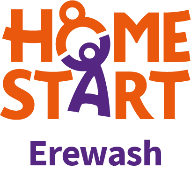 Do you have the permission of the family to make this referral. YES/NO (Home-Start use; Date  received ………………….. Family Number …………………….)Name of Family ………… …………………………………………………………….Family Address………………………………………………………………………………………………………………………………………………………………………………………  Postcode……………………………………………    	E-mail …… ………………………………………. ………...  Phone No …………………………………………  	Please provide some details about the adults caring for the child[ren]:Other services involved. Please  √ all that apply to this family: Please state if historic Have you visited the family home?      Yes/NOAre there any Health and Safety issues that we need to consider when placing a volunteer with this family? …………………………………….…………………………………………………………………………………………………………………………………………………………………………………………………………………………………Family needs - So that we can offer the family the most appropriate support, please complete the following table.   This information, together with information provided by the family, will be used to monitor how our support meets the family’s needs. Details required belowDetails of ChildrenDetails of other members of the household with responsibilities for caring for the children Referrer’s signature ………………………………………..	Date …………………………………Parent’s signature ………………………………………….   Date ………………………………… (optional)Please take some time to check that all fields are completed including full contact details for the family as incomplete applications will be returned to the referrer resulting in a delay for support.  NameMain carer √Resident in household√Relationship to child/ren if applicableMother/partnerFather/partnerOther main carer[s] Other main carer[s]Referrers Name…………………………………….Role……………………………………..……………Agency……………………………….……………..Address……………………………………………..E-mail ……..………………………………….. ……Tel………………………………………………….….Date of referral: Family Doctor……………………………………. 	Tel …………………………………………………..Health Visitor……………………………………..	Tel …………………………………………………..E-mail ………………………………………………..Agency DetailsNamed contactContact detailsWho for?EducationHealth Visitor/School nurseSpecialist Childrens services. Adult servicesMental Health /Psychiatric support ( Any diagnosis ?)Police/ Housing etc. Lone parent Substance misuse  Domestic abuse  Mental health issuesLearning disabilitiesPost natal depressionCommunication needsTeenage pregnancy 19yrs or youngerother please specifyFamily needs√If you have ticked, please tell us why this is a need1.Managing child’s behaviour2.Being involved in the child(ren)’s development3.Coping with own physical health4.Coping with own mental health5.Coping with feeling isolated6.Parent’s self-esteem7.Coping with child’s physical health8.Coping with child’s mental health9.Managing the household budget10.The day-to-day running of the house11.Stress caused by conflict in the family12.Coping with multiple birth/multiple children under 513.Use of services14.Other  (please describe)15.Parents own learning needsDetails of children and young people living in the household.Eldest firstInsert full name belowGenderGenderDate of birthImmigration statusImmigration statusImmigration statusConsidered to be disabled by main carer?Asian or Asian BritishAsian or Asian BritishAsian or Asian BritishAsian or Asian BritishBlack or Black BritishBlack or Black BritishBlack or Black BritishChinese or Other Ethnic GroupChinese or Other Ethnic GroupMixedWhiteWhiteWhiteWho is the lead professional ? Child in need √ Child Protection plan  Details of children and young people living in the household.Eldest firstInsert full name belowMaleFemaleDate of birthAsylum seekerRefugeePendingYES/NOIndianPakistaniBangladeshiOther AsianAfricanOtherChineseOther EthnicWhite and AsianWhite and Black AfricanWhite and Black Caribbean Any mixedBritishIrishEuropeanOther WhiteSubject to assessment of needs e.g. CAF ( √)Who is the lead professional ? Child in need √ Child Protection plan  Child 1. Child 2.Child 3.Child 4.Child 5.Child 6.Child 7.Enter Name belowGenderGenderDate of BirthImmigration statusImmigration statusImmigration statusConsider themselves to be disabledAsian or Asian BritishAsian or Asian BritishAsian or Asian BritishAsian or Asian BritishBlack or Black BritishBlack or Black BritishBlack or Black BritishChinese or Other Ethnic GroupChinese or Other Ethnic GroupMixedWhiteWhiteWhiteWhiteWhiteEnter Name belowMaleFemaleDate of BirthAsylum seekerRefugeePendingYES/NOIndianPakistaniBangladeshiOther AsianCaribbean AfricanOtherChineseOther EthnicWhite and AsianWhite and Black AfricanWhite and Black Caribbean Any mixedBritishIrishEuropeanOther whiteMain Carer:Partner living in household:Please tick preferred support option: *please note at point of contact we will triage.Embrace- Parent and child ( 0-3) PIMH 6 week programme. Parents Together: Volunteer home-visiting supportConnection  Cafés.  Facilitated, peer support, friendships and connections. Empowered Parents Programme Therapist delivered 7 week parenting programme.*subject to funding